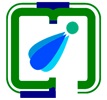 Checklist for Submission of Project ProposalParticularsParticularsParticularsParticularsParticularsRemarks (Yes/ No/ Not Required)Project Proposal in required format (including original and photo copies and one copy for office 
record of Dean RSPC).Project Proposal in required format (including original and photo copies and one copy for office 
record of Dean RSPC).Project Proposal in required format (including original and photo copies and one copy for office 
record of Dean RSPC).Project Proposal in required format (including original and photo copies and one copy for office 
record of Dean RSPC).Project Proposal in required format (including original and photo copies and one copy for office 
record of Dean RSPC).Budget details (With different heads including % and amount of institute 
overhead).Budget details (With different heads including % and amount of institute 
overhead).Budget details (With different heads including % and amount of institute 
overhead).Budget details (With different heads including % and amount of institute 
overhead).Budget details (With different heads including % and amount of institute 
overhead).Covering letter (Signed by PI, marked to Dean RSPC, and recommended 
and forwarded by head of department).Covering letter (Signed by PI, marked to Dean RSPC, and recommended 
and forwarded by head of department).Covering letter (Signed by PI, marked to Dean RSPC, and recommended 
and forwarded by head of department).Covering letter (Signed by PI, marked to Dean RSPC, and recommended 
and forwarded by head of department).Covering letter (Signed by PI, marked to Dean RSPC, and recommended 
and forwarded by head of department).Endorsement letter in institute letter headEndorsement letter in institute letter headEndorsement letter in institute letter headEndorsement letter in institute letter headEndorsement letter in institute letter headCertificate by PI of the projectCertificate by PI of the projectCertificate by PI of the projectCertificate by PI of the projectCertificate by PI of the projectConcern letter of Co-PI from India and foreign countryConcern letter of Co-PI from India and foreign countryConcern letter of Co-PI from India and foreign countryConcern letter of Co-PI from India and foreign countryConcern letter of Co-PI from India and foreign countryDetails Required Details of PI/Co-PIDetails of PI/Co-PIName & Affiliation  Name & Affiliation  Details Required Details of PI/Co-PIDetails of PI/Co-PISignatureSignatureDetails Required Duration of Project  Duration of Project  Duration of Project  Duration of Project  Details Required BudgetNon-Recurring (Capital) Non-Recurring (Capital) 1. EquipmentDetails Required BudgetRecurringRecurring1. ManpowerDetails Required BudgetRecurringRecurring2. Technical   Support StaffDetails Required BudgetRecurringRecurring3. Consumable  Details Required BudgetRecurringRecurring4. Contingency  Details Required BudgetRecurringRecurring5. TravelDetails Required BudgetRecurringRecurring6. OverheadDuly Filled Ethical Clearance FormDuly Filled Ethical Clearance FormDuly Filled Ethical Clearance FormDuly Filled Ethical Clearance FormDuly Filled Ethical Clearance Form